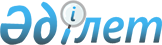 О внесении изменений в решение Мангистауского районного маслихата от 1 августа 2018 года № 18/192 "Об определении порядка и размера оказания жилищной помощи в Мангистауском районе"
					
			Утративший силу
			
			
		
					Решение Мангистауского районного маслихата Мангистауской области от 13 декабря 2023 года № 7/51. Зарегистрировано Департаментом юстиции Мангистауской области 20 декабря 2023 года № 4655-12. Утратило силу решением Мангистауского районного маслихата Мангистауской области от 16 апреля 2024 года № 11/83.
      Сноска. Утратило силу решением Мангистауского районного маслихата Мангистауской области от 16.04.2024 № 11/83 (вводится в действие по истечении десяти календарных дней после дня его первого официального опубликования).
      Мангистауский районный маслихат РЕШИЛ:
      1. Внести в решение Мангистауского районного маслихата от 1 августа 2018 года №18/192 "Об определении порядка и размера оказания жилищной помощи в Мангистауском районе" (зарегистрировано в Реестре государственной регистрации нормативных правовых актов под №3700) следующие изменения:
      в приложении 1 к указанному решению:
      пункт 2 изложить в новой редакции:
      "2. Назначение жилищной помощи осуществляется уполномоченным органом – государственным учреждением "Мангистауский районный отдел занятости и социальных программ" (далее – уполномоченный орган).";
      пункт 5 изложить в новой редакции:
      "5. Выплата компенсации повышения тарифов абонентской платы за оказание услуг телекоммуникации социально-защищаемым гражданам осуществляется в соответствии с приказом Министра цифрового развития, инноваций и аэрокосмической промышленности Республики Казахстан от 28 июля 2023 года №295/НҚ "Об определении размера и утверждении Правил компенсации повышения тарифов абонентской платы за оказание услуг телекоммуникаций социально защищаемым гражданам" (зарегистрирован в Реестре государственной регистрации нормативных правовых актов под №33200).".
      2. Настоящее решение вводится в действие по истечении десяти календарных дней после дня его первого официального опубликования.
					© 2012. РГП на ПХВ «Институт законодательства и правовой информации Республики Казахстан» Министерства юстиции Республики Казахстан
				
      Председатель  Мангистауского районного маслихата 

Е. Махмутов
